AVVISO ALLA CLIENTELA - BACINO DI RIMINIENADA PRIMAVERAFIERA DI RIMINI 16-18|03|2016COLLEGAMENTI BUSSERVIZIO A PAGAMENTO - BUS SERVICE WITH TICKET 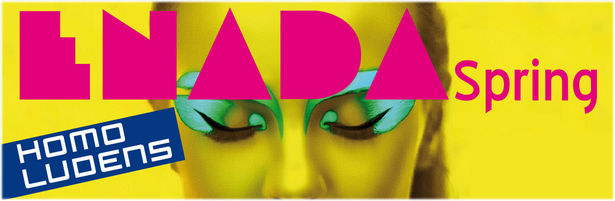 Da Stazione FS di Rimini -- > bus n. 9Da  San Mauro Mare, Bellaria, Igea Marina, Viserba -- > bus n.5Da Miramare, Bellariva, Marina Centro -- > bus n. 10__________________________________________________________________________________________Da Stazione FS a Fiera tariffa 1 zona € 1,30 (se acquistato a bordo da autista o emettitrice si applica un sovrapprezzo - tariffa € 2,00)Da Miramare-Bellariva-Marina Centro a Fiera tariffa 1 zona € 1,30 (se acquistato a bordo da autista o emettitrice si applica un sovrapprezzo - tariffa € 2,00)Da Bellaria-Igea Marina a Fiera tariffa 2 zone € 2,10 (se acquistato a bordo da autista o emettitrice si applica un sovrapprezzo - tariffa € 3,00)Da S. Mauro Mare a Fiera tariffa 3 zone € 2,90 (se acquistato a bordo da autista o emettitrice si applica un sovrapprezzo - tariffa € 4,00)Il biglietto va convalidato a bordo - Ticket must be validated on busIl BIGLIETTO SI ACQUISTA ANCHE CON SMARTPHONE SENZA SOVRAPPREZZO CON LA APP DROP TICKET 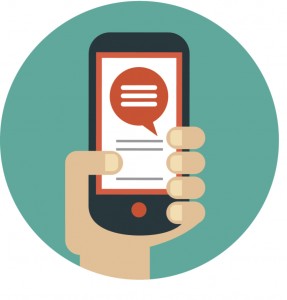  (con utilizzo del credito telefonico - non richiede registrazione)                    Per info:  tel. 199.115577 - WhatsApp 331.65.66.555  